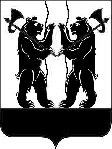 А Д М И Н И С Т Р А Ц И ЯЯРОСЛАВСКОГО МУНИЦИПАЛЬНОГО РАЙОНАП О С Т А Н О В Л Е Н И Е24.05.2017                                                                                                                             № 1861  О внесении изменений в постановление Администрации ЯМР от 21.03.2016  № 449  «Об утверждении правил определения требований к закупаемым муниципальными органами Ярославского муниципального района, подведомственными указанным органам муниципальными казенными учреждениями и муниципальными бюджетными учреждениями отдельным видам товаров, работ, услуг (в том числе предельные цены товаров, работ, услуг)» Администрация  района  п о с т а н о в л я е т:1. Внести следующие изменения в постановление Администрации Ярославского муниципального района от 21.03.2016 № 449 «Об утверждении правил определения требований к закупаемым муниципальными органами Ярославского муниципального района, подведомственными указанным органам муниципальными казенными учреждениями и муниципальными бюджетными учреждениями отдельным видам товаров, работ, услуг (в том числе предельные цены товаров, работ, услуг)»:1.1 строку 5 формы «Обязательный перечень отдельных видов товаров, работ, услуг, их потребительские свойства и иные характеристики, а также значения таких свойств и характеристик (в том числе предельные цены товаров, работ, услуг) приложения 1 к Правилам изложить в новой редакции:1.2 пункт 4 постановления изложить в следующей редакции:«4. Контроль за исполнением постановления возложить на заместителя Главы Администрации ЯМР по экономике и финансам».   2. Опубликовать постановление в газете «Ярославский агрокурьер».3. Постановление вступает в силу с момента опубликования.Глава Ярославского муниципального района                                                                  Н.В.Золотников5.34.10.22Автомобили легковыемощность двигателя,  предельная цена251лошадиная силане более 200не более 200не более 2005.34.10.22Автомобили легковыемощность двигателя,  предельная цена383рубльне более 1,5 млн.не более 1,0 млн.не более 1,5 млн.